                                                                                                                                                     NEW BETHLEHEM BAPTIST CHURCHPastor Thomas J. Rogers, Jr.SCHOLARSHIP COMMITTEE 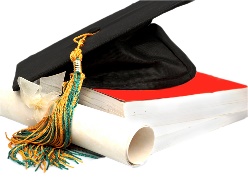       CALENDAR OF EVENTS      DateTimeEventLocationContactMonday, January 2, 20238am – 5pmSenior Profile FormChurch Secretary OfficeChurch SecretaryMonday, January 9, 20236pm -8pmFinancial Aid FAFSA Workshop  Parents, High SchoolFamily Life Center Edna Walker RoomChurchSecretaryMonday, March 6, 2023 6 pmCareer & College Fair (all high school students)Family Life Center Large Room - GymChurchSecretaryMonday, April 3, 2023Thursday, April 6,  20238am– 5 pm5 pmScholarship DeadlineCommittee MeetingChurch Secretary OfficeEducation Bldg. OR ZOOMChurchSecretaryMonday April 17, 2023 6 pmSenior MeetingFamily Life Center Edna Walker RoomChurch SecretarySunday, June  11, 202310 a.m. – CAP ONLYMorning ServiceIntroduction of SeniorsSanctuaryChurch SecretaryMonday, June 26, 20233:00 p.m.Seniors meet with PastorTBAChurch Secretary